Střední škola technická a řemeslná, Nový Bydžov, Dr. M. Tyrše 112
504 01 Nový Bydžov
IČ: 00087751,	Královéhradecký kraj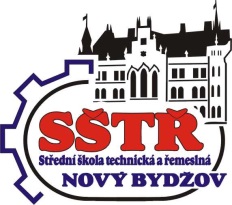 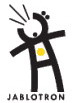 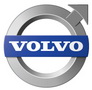 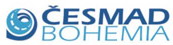 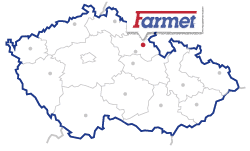 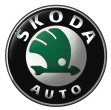 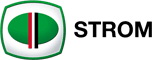 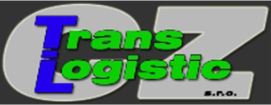 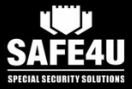 ve spolupráci seStřední školou gastronomie a služeb Nová Paka,Masarykovo nám. 2, 509 27 Nová Pakawww.ssgs.cz, info@ssgs.cztelefony 493723784, 493723464, fax 493722880a   Střední školou zahradnickou Náměstí Hilmarovo 1, Kopidlno,Náměstí Hilmarovo 1, 507 32 Kopidlnowww.zahradnicka-skola-kopidlno.cz, info@zahradnicka-skola-kopidlno.cz                              telefony 493552121, 493551421, fax 493552122Vás tímto zve k účastiv 14. ročníkuSOUTĚŽE MLADÝCH BUDOUCÍCH ODBORNÍKŮ         
Ředitelství  SŠTŘ, Nový Bydžov, Dr. M. Tyrše 112, ředitelství SŠGS, Masarykovo náměstí 2, Nová Paka, a ředitelství SŠZa, Náměstí Hilmarovo 1, Kopidlno vyhlašuje již 14. ročník (!) soutěže mladých budoucích řemeslníků a odborníků
                          „ Já už to znám, umím… „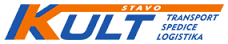 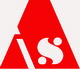 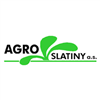 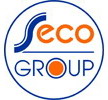 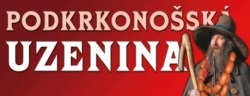 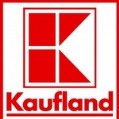 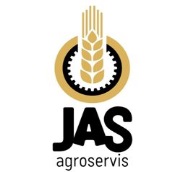 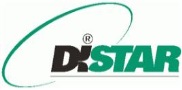 pro žáky 8. a 9. tříd základních škol regionu.Soutěž je určena pro žáky ZŠ, kteří se zajímají o uvedené obory, či chtějí si zvolit v budoucnu povolání blízké těmto kategoriím. Cílem soutěže je poznat prostředí SŠTŘ, Nový Bydžov, Dr. M. Tyrše 112, ve výukovém centru Hlušice i ve výukovém centru Nový Bydžov, která je připravena žákům nabídnout v budoucnu potřebné technické a řemeslné vzdělání, a náplň oborů středního vzdělání s výučním listem i s maturitní zkouškou vyučovaných v SŠGS Nová Paka, SŠZa Kopidlno a SŠTŘ Nový Bydžov. Rádi uvítáme i žáky, kteří se nechtějí zapojit do soutěže, v rámci exkurze a prohlídky.Zahájení soutěže pro jednotlivé kategorieMladý automechanik + Mladý opravář zemědělských strojů + Mladý cukrář (ka) + Mladý krejčí + Mladý zahradník (ce) + Mladý řezník (ce) + Mladý kuchař (ka) + Mladý elektrikář (ka) + Mladý truhlář + Mladý řidič (ka) + Mladý rybář (ka) + Mladý pekař (ka)     je v pátek 08. 12. 2017  v 8:45 hodin v SŠTŘ v obou výukových centrech.  Všichni účastníci obdrží občerstvení a nejlepší účastníci soutěže budou odměněni věcnými cenami. Vyhodnoceny budou rovněž nejlepší školy včetně ocenění připravujících pedagogů. Žáci si přinesou s sebou psací potřeby, pastelky nebo fixy a pro praktickou část soutěže pracovní (starší) oděv.
  Součástí akce je i setkání s řediteli a výchovnými poradci základních škol a s podnikatelskými partnerskými subjekty všech pořádajících středních škol a exkurze do provozu jednoho z partnerů SŠTŘ Nový Bydžov.
                     Bližší informace na webu školy:   www.sstrnb.czIng. Lenka Nosková 	                        Mgr. Petr Jaroš 	                             Mgr. Vladimír Blažej
ředitelka SŠZa Kopidlno   	     ředitel SŠGS Nová Paka                  ředitel SŠTŘ Nový Bydžov	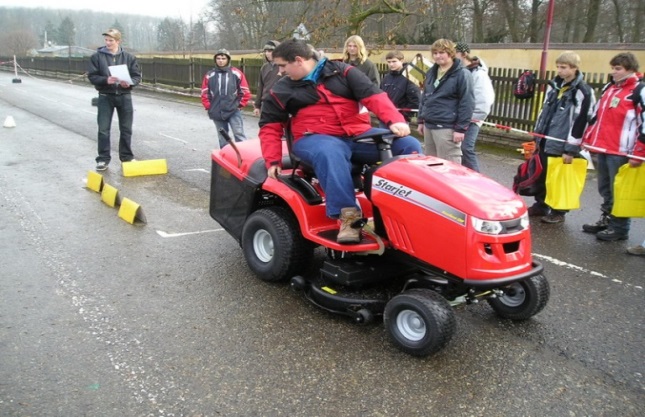 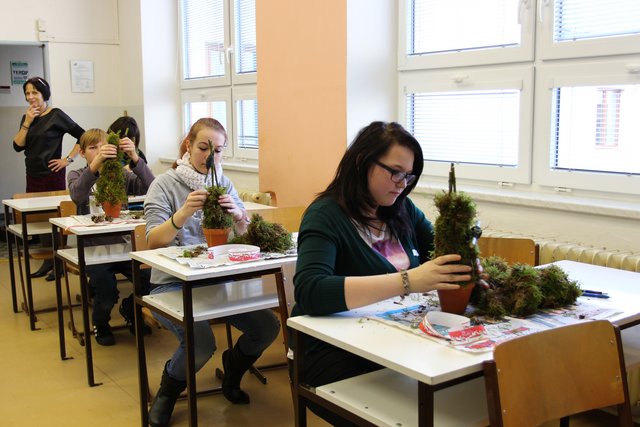 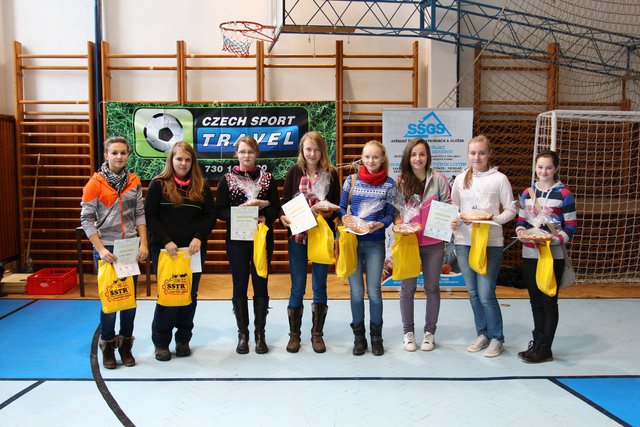 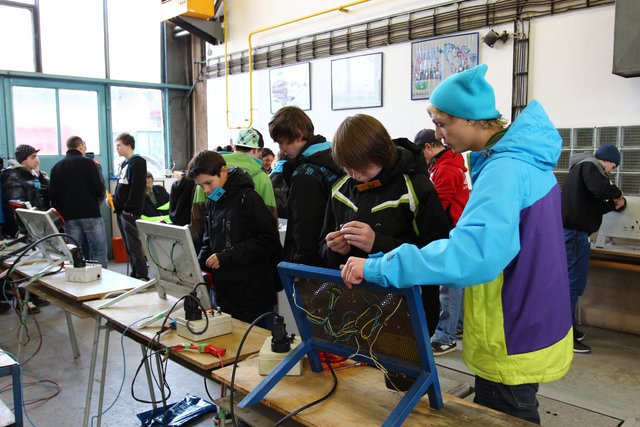 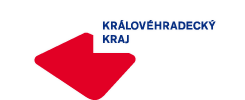 Základní škola ……….………………………………………………………………………….Přihlášku posílejte, prosím, nejpozději do 24. 11. 2017. Doprava pro všechny účastníky bude zajištěna pořádajícími školami (kontaktní osoba Petr Vaníček, telefon 725 399 118).
V případě většího počtu přihlášených využijte opakovaně tento tiskopis. Děkujeme.							___________________________								razítko a podpis DOPROVOD ÚČASTNÍKŮ:
KONTAKT:1. místo v národním kole soutěže AUTOMOBILEUM 201717. - 18. 5. 2017Na národním kole AUTOMOBILEUM 2017, které se konalo ve středu a čtvrtek 17-18. 05. 2017 v Hradci Králové, mezi 13 družstvy z celé republiky zvítězil tým Královéhradeckého kraje, do kterého vždy jednoho žáka nominovaly školy s automobilním zaměřením z Hradce Králové, Hronova, Rychnova n. K. a Nového Bydžova. Za SŠTŘ Nový Bydžov soutěžil Petr Kavan. V soutěži jednotlivců pak obsadil Petr Kavan skvělé 1. místo.   Nejlepší mladý řidič pro rok 2017 je z naší školy!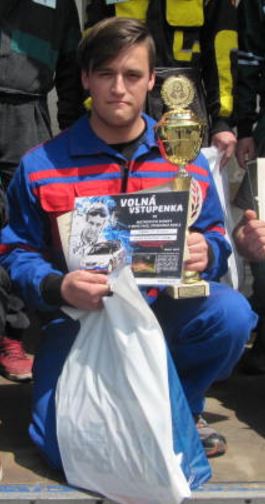 Příjmení a jméno žáka    TřídaSoutěž
(název kategorie soutěže)1.2.3.4.5..6.7.8.9.10.11.12.13.14.15.